Our Lady of the PillarParish School of Religion Registration K – 82023 / 2024(Do not use this form for Confirmation)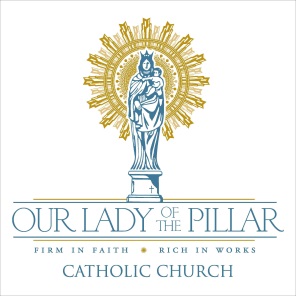  Family Name: ____________________________________			 	Student mailing address:____________________________City, State, Zip:____________________________________Home Phone: _____________________________________Email address for communications from Religious Education office: ____________________________________________________Phone number to be used for inclement weather cancellation: _______________________________Are you registered in Our Lady of the Pillar parish?  	 YES____	NO____If not, in what parish are you registered? _____________________________________________________Parent InformationMarital Status: __________If separated or divorced, who has custody of child/ren? _________Dad’s Name: ____________________________		Mom’s First & Maiden Name: ________________Address: _______________________________		Address: _______________________________City: ___________________________________		City: ___________________________________	State: __________	Zip: _______				State: __________	Zip: _______Dad’s cell # ______________________________		Mom’s cell # ____________________________Dad’s Religion	___________________________		Mom’s Religion __________________________Have you attended Protecting God’s Children? (Y/N)	Dad _______	Mom _______If remarried, please fill in information below.Dad’s Spouse’s Name: ____________________	Mom’s Spouse’s Name: ___________________Cell # _________________________________	Cell # __________________________________Has Spouse attended Protecting God’s Children? (Y/N) Dad’s Spouse ______ Mom’s Spouse _______Parish School of Religion Tuition:  (Payment must be included with this Registration Form)Registration by September 8, 2023:  $200 Parishioner / $225 Non-Parishioner Registration after September 8, 2023:  $225 Parishioner / $275 Non-ParishionerSecond Grade: $75 additional fee for sacramental preparation (8th Grade Fee will be assessed with the Confirmation Registration)To receive parishioner rate, you must be registered with the Parish Office. Applications will be verified!Students not registered by the first class, September 11, 2023, will not be able to attend class the first day.STUDENTS MAKING FIRST COMMUNION MUST HAVE ATTENDED PSR OR RELIGIOUS EDUCATION PROGRAM IN THE FIRST GRADE & MUST PROVIDE  A BAPTISMAL CERTIFICATEPlease list all children to be enrolled. Attach a copy of the Baptismal certificate for each child registering for the first time.Child’s Name: ________________________________________________________________	Grade in 2023/2024: ______			First			Last			MiddleGender: (M/F) _____	Date of Birth: ______________________	Day School child attends: ____________________________If you are new to the PSR program at OLP, what religion program did your child attend previously:	Name of school(s) or PSR program: _________________________________________	Grade completed: ________Please list all sacraments received, where they took place, and the date.Baptism			Place:	__________________________________________		Date: _____________First Reconciliation	Place:	__________________________________________		Date: _____________First Communion		Place:	__________________________________________		Date: _____________Describe any concerns/difficulties/testing diagnoses your child has had or is currently experiencing. Please list any special concerns or problems you have about your child’s ability to interact in a school setting.Please list all children to be enrolled. Attach a copy of the Baptismal certificate for each child registering for the first time.Child’s Name: ________________________________________________________________	Grade in 2023/2024: ______			First			Last			MiddleGender: (M/F) _____	Date of Birth: ______________________	Day School child attends: ____________________________If you are new to the PSR program at OLP, what religion program did your child attend previously:	Name of school(s) or PSR program: _________________________________________	Grade completed: ________Please list all sacraments received, where they took place, and the date.Baptism			Place:	__________________________________________		Date: _____________First Reconciliation	Place:	__________________________________________		Date: _____________First Communion		Place:	__________________________________________		Date: _____________Describe any concerns/difficulties/testing diagnoses your child has had or is currently experiencing. Please list any special concerns or problems you have about your child’s ability to interact in a school setting.Please list all children to be enrolled. Attach a copy of the Baptismal certificate for each child registering for the first time.Child’s Name: ________________________________________________________________	Grade in 2023/2024: ______			First			Last			MiddleGender: (M/F) _____	Date of Birth: ______________________	Day School child attends: ____________________________If you are new to the PSR program at OLP, what religion program did your child attend previously:	Name of school(s) or PSR program: _________________________________________	Grade completed: ________Please list all sacraments received, where they took place, and the date.Baptism			Place:	__________________________________________		Date: _____________First Reconciliation	Place:	__________________________________________		Date: _____________First Communion		Place:	__________________________________________		Date: _____________Describe any concerns/difficulties/testing diagnoses your child has had or is currently experiencing. Please list any special concerns or problems you have about your child’s ability to interact in a school setting.For office use only:Date received:	__________	Received by: ___________	Check #:__________	Amount: _______________________________________________________________________________________________________________________